lMADONAS NOVADA PAŠVALDĪBA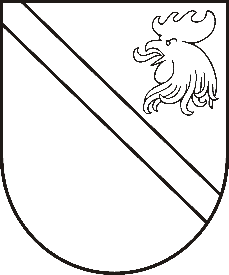 Reģ. Nr. 90000054572Saieta laukums 1, Madona, Madonas novads, LV-4801 t. 64860090, fakss 64860079, e-pasts: dome@madona.lv ___________________________________________________________________________MADONAS NOVADA PAŠVALDĪBAS DOMESLĒMUMSMadonā2018.gada 26.jūlijā								Nr.298									(protokols Nr.13, 9.p.)Par priekšfinansējuma piešķiršanu projekta „Vidzeme iekļauj” īstenošanaiMadonas novada pašvaldība kā sadarbības partneris un Vidzemes plānošanas reģions kā Projekts īstenotājs 2018. gadā slēdza Sadarbības līgumu par projekta “Vidzeme iekļauj” īstenošanu. 	Projekta ietvaros paredzēts palielināt kvalitatīvu institucionālai aprūpei alternatīvu sociālo pakalpojumu dzīvesvietā un ģimeniskai videi pietuvinātu pakalpojumu pieejamību personām ar invaliditāti un bērniemSadarbības partneris nodrošina pakalpojumu pilngadīgām personām ar garīga rakstura traucējumiem un pakalpojumu bērniem ar funkcionāliem traucējumiem sniegšanu un atbilstošo izmaksu priekšfinansēšanu.Noklausījusies domes priekšsēdētāja A.Lungeviča sniegto informāciju, ņemot vērā 17.07.2018. Sociālo un veselības jautājumu komitejas atzinumu un 18.07.2018. Finanšu un attīstības komitejas atzinumu, atklāti balsojot: PAR – 14 (Agris Lungevičs, Ivars Miķelsons, Artūrs Čačka, Andris Dombrovskis, Antra Gotlaufa, Artūrs Grandāns, Gunārs Ikaunieks, Valda Kļaviņa, Valentīns Rakstiņš, Andris Sakne, Rihards Saulītis, Inese Strode, Gatis Teilis, Kaspars Udrass), PRET – NAV,  ATTURAS – NAV, Madonas novada pašvaldības dome  NOLEMJ:Piešķirt priekšfinansējumu 3 500,00 EUR (trīs tūkstoši pieci simti euro, 00 centi) apmērā no Madonas novada pašvaldības budžeta nesadalītajiem līdzekļiem, projekta “Vidzeme iekļauj” īstenošanai.Domes priekšsēdētājs						A.Lungevičs